აჭარის ავტონომიური რესპუბლიკის უმაღლესი საბჭოს გენდერული თანასწორობის საბჭოს 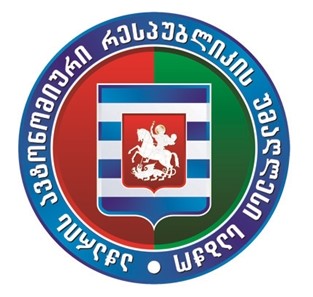 სხდომა	 	   15:30სთ   23 ივნისი, 2022 წელიდღის წესრიგი     	აჭარის ავტონომიური რესპუბლიკის უმაღლესი საბჭოს გენდერული თანასწორობის საბჭოს მიერ გაწეული საქმიანობის წლიური ანგარიშის უმაღლესი საბჭოსათვის წარდგენის შესახებ.  	მომხსენებელი: აჭარის ავტონომიური რესპუბლიკის უმაღლესი საბჭოს გენდერული თანასწორობის საბჭოს თავმჯდომარე- ფატი ხალვაში.